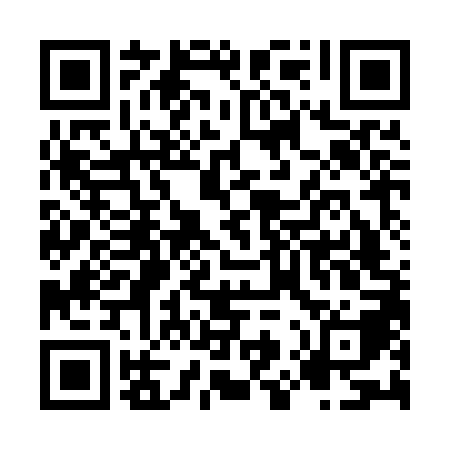 Ramadan times for Avalon, AustraliaMon 11 Mar 2024 - Wed 10 Apr 2024High Latitude Method: NonePrayer Calculation Method: Muslim World LeagueAsar Calculation Method: ShafiPrayer times provided by https://www.salahtimes.comDateDayFajrSuhurSunriseDhuhrAsrIftarMaghribIsha11Mon5:475:477:171:325:057:477:479:1112Tue5:485:487:181:325:047:467:469:1013Wed5:495:497:191:325:037:447:449:0814Thu5:515:517:201:315:027:437:439:0615Fri5:525:527:211:315:017:417:419:0516Sat5:535:537:211:315:007:407:409:0317Sun5:545:547:221:314:597:387:389:0118Mon5:555:557:231:304:587:377:379:0019Tue5:565:567:241:304:577:357:358:5820Wed5:575:577:251:304:567:347:348:5721Thu5:585:587:261:294:557:327:328:5522Fri5:595:597:271:294:547:317:318:5323Sat6:006:007:281:294:537:297:298:5224Sun6:016:017:291:294:527:287:288:5025Mon6:026:027:301:284:517:267:268:4926Tue6:036:037:311:284:507:247:248:4727Wed6:046:047:321:284:497:237:238:4528Thu6:056:057:331:274:487:217:218:4429Fri6:066:067:341:274:477:207:208:4230Sat6:076:077:351:274:467:187:188:4131Sun6:086:087:351:264:457:177:178:391Mon6:096:097:361:264:437:157:158:382Tue6:106:107:371:264:427:147:148:363Wed6:116:117:381:264:417:127:128:354Thu6:126:127:391:254:407:117:118:335Fri6:136:137:401:254:397:097:098:326Sat6:146:147:411:254:387:087:088:307Sun5:145:146:4212:243:376:066:067:298Mon5:155:156:4312:243:366:056:057:279Tue5:165:166:4412:243:356:036:037:2610Wed5:175:176:4512:243:346:026:027:24